Lovièr’estivalJuin et juillet 2023Kylian Nater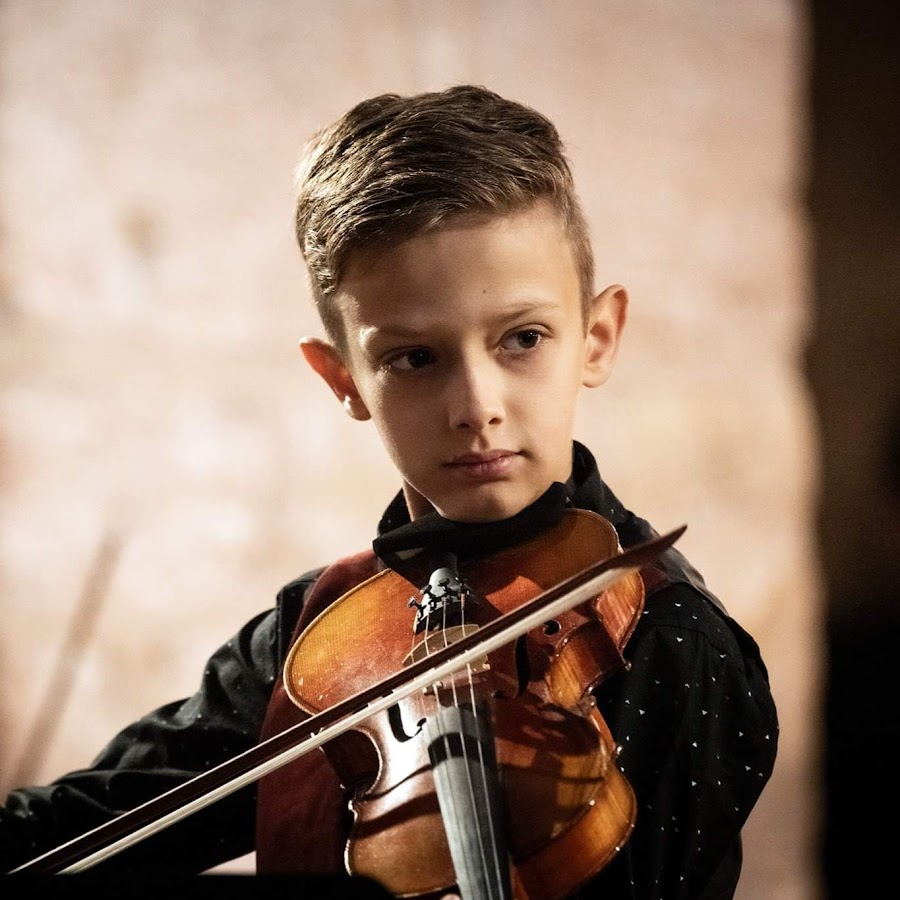  Lundi 5 juin 2023 à 18h30Cafétéria du home